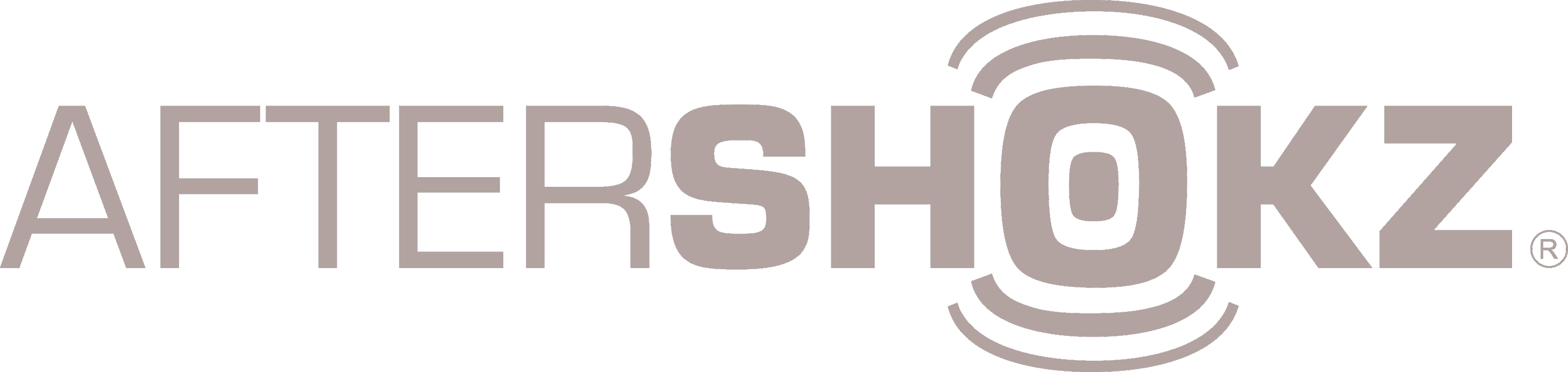 WELKE TREKZ TITANIUMPAST HET BESTE BIJ JOU?STAP 1Knip de meetlat op de stippellijn uit. Belangrijk: zorg dat je printer op 100% schaal staat = standaard.  (8.5” x 11” - 215.9 x 279.4 mm pagina).STAP 2Houd de linkerzijde (L) achter je linkeroor en duw het lint tegen de achterzijde van je hoofd richting je rechteroor.STAP 3Als het witte deel van de meetlat je rechteroor raakt, dan kies je best de Trekz Titanium Mini.Als het blauwe deel van de meetlat je rechteroor raakt, kies dan de Trekz Titanium.